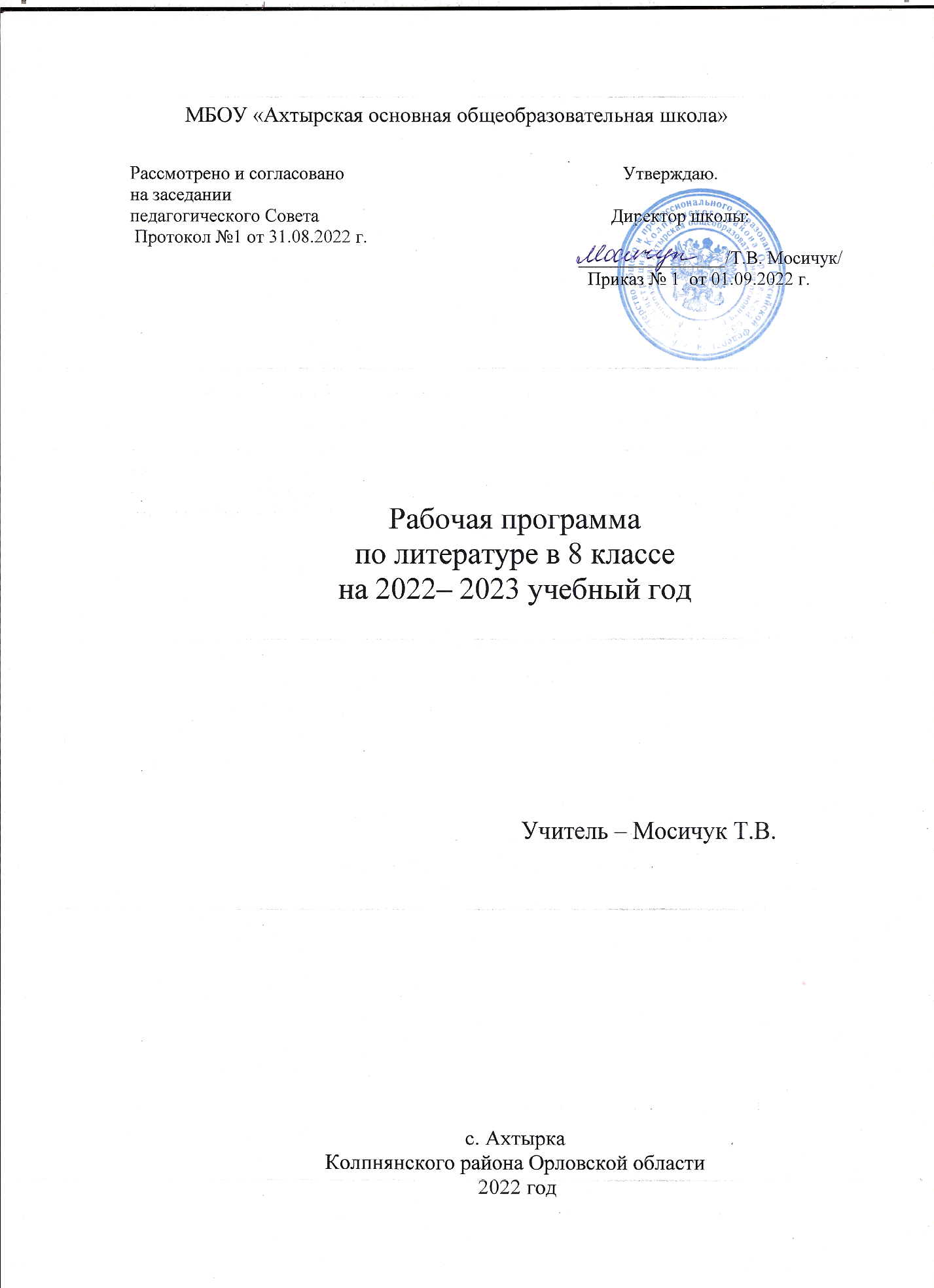           Рабочая программа по литературе составлена на основе федерального компонента государственного стандарта общего образования по литературе, примерной программы основного общего образования по литературе с учетом авторской программы по литературе к учебному комплексу для 8  класса (Программа по литературе для общеобразовательных учреждений (Y-IX классы). Под редакцией В.Я.Коровиной. Авторы: В.Я.Коровина., В.П.Журавлев., В.И.Коровин  М.: Просвещение. 2008г).  Рабочая программа составлена в соответствии с Примерной программой основного общего образования по литературе (Программы для общеобразовательных учреждений: Литература 5-9 кл: развернутое тематическое планирование по программе под ред.В.Я.Коровиной/. составители:  Л.П.Макарова, Н.Ю.Кадашникова., Н.А.Дегтярева., Т.М.Амбушева – Волгоград: Учитель. 2010.-179с. ISBN 978-5-7057-2621-9). Рабочая программа ориентирована на использование учебника : Литература. 8 класс. Учебник для общеобразовательных учреждений. В 2 ч. / В.Я.Коровина,В.П.Журавлёв, В.И.Коровин.-10-е изд.- М. : Просвещение, 2011.- 399с. : ил.- ISBN  978-5-09-025147-1                                                                                                                Программа рассчитана на 68 часов в год (2 часа в неделю).            Рабочая программа имеет целью:-  формирование читателя, способного к полноценному восприятию  литературных произведений в контексте духовной культуры человечества и подготовленного к самостоятельному общению с искусством слова.- освоение текстов художественных произведений;- формирование представлений о литературе как культурном феномене, занимающем специфическое место в жизни нации и человека;- осмысление литературы как особой формы освоения культурных традиций;- формирование системы гуманитарных понятий, составляющих этико-эстетический компонент искусства;- формирование эстетического вкуса как ориентира самостоятельной читательской деятельности;- формирование эмоциональной культуры личности и социально значимого ценностного отношения к миру и искусству;- формирование и развитие умений грамотного и свободного владения устной и письменной речью;- формирование основных эстетических и теоретико-литературных понятий как условия полноценного восприятия, анализа и интерпретации литературно-художественных произведений;- освоение историко-литературных сведений, обеспечивающих адекватное и полноценное понимание художественного  произведения.      Принципы отбора основного и дополнительного содержания связаны с преемственностью целей образования на различных ступенях и уровнях обучения, логикой внутрипредметных связей, а также возрастными особенностями развития учащихся.      Промежуточная аттестация проводится в соответствии с Уставом образовательного учреждения в форме контрольных работ и уроков развития речи.  Рабочая программа предусматривает формирование у учащихся общеучебных умений и навыков, универсальных способов деятельности и ключевых компетенций. В этом направлении приоритетами для учебного предмета «Литература» являются:Познавательная деятельность: использование для познания окружающего мира различных методов (наблюдение, измерение, опыт, эксперимент, моделирование и др.). Определение структуры объекта познания, поиск и выделение значимых функциональных связей и отношений между частями целого. Умение разделять процессы на этапы, звенья; выделение характерных причинно-следственных связей. Определение адекватных способов решения учебной задачи на основе заданных алгоритмов. Комбинирование известных алгоритмов деятельности в ситуациях, не предполагающих стандартное применение одного из них. Сравнение, сопоставление, классификация, ранжирование объектов по одному или нескольким предложенным основаниям, критериям. Умение различать факт, мнение, доказательство, гипотезу, аксиому.Исследование несложных практических ситуаций, выдвижение предположений, понимание необходимости их проверки на практике. Использование практических и лабораторных работ, несложных экспериментов для доказательства выдвигаемых предположений; описание результатов этих работ. Творческое решение учебных и практических задач: умение мотивированно отказываться от образца, искать оригинальные решения; самостоятельное выполнение различных творческих работ; участие в проектной деятельности. Информационно-коммуникативная деятельность: адекватное восприятие устной речи и способность передавать содержание прослушанного текста в сжатом или развернутом виде в соответствии с целью учебного задания.Осознанное беглое чтение текстов различных стилей и жанров, проведение информационно-смыслового анализа текста. Использование различных видов чтения (ознакомительное, просмотровое, поисковое и др.).  Владение монологической и диалогической речью. Умение вступать в речевое общение, участвовать в диалоге (понимать точку зрения собеседника, признавать право на иное мнение). Создание письменных высказываний, адекватно передающих прослушанную и прочитанную информацию с заданной степенью свернутости (кратко, выборочно, полно). Составление плана, тезисов, конспекта. Приведение примеров, подбор аргументов, формулирование выводов. Отражение в устной или письменной форме результатов своей деятельности.Умение перефразировать мысль (объяснять «иными словами»). Выбор и использование выразительных средств языка и знаковых систем (текст, таблица, схема, аудиовизуальный ряд и др.) в соответствии с коммуникативной задачей, сферой и ситуацией общения. Использование для решения познавательных и коммуникативных задач различных источников информации, включая энциклопедии, словари, Интернет-ресурсы и другие базы данных. Рефлексивная деятельность: самостоятельная организация учебной деятельности (постановка цели, планирование, определение оптимального соотношения цели и средств и др.). Владение навыками контроля и оценки своей деятельности, умением предвидеть возможные последствия своих действий. Поиск и устранение причин возникших трудностей. Оценивание своих учебных достижений, поведения, черт своей личности, своего физического и эмоционального состояния. Осознанное определение сферы своих интересов и возможностей. Соблюдение норм поведения в окружающей среде, правил здорового образа жизни.Владение умениями совместной деятельности: согласование и координация деятельности с другими ее участниками; объективное оценивание своего вклада в решение общих задач коллектива; учет особенностей различного ролевого поведения (лидер, подчиненный и др.). Оценивание своей деятельности с точки зрения нравственных, правовых норм, эстетических ценностей. Использование своих прав и выполнение своих обязанностей как гражданина, члена общества и учебного коллектива.            В результате изучения литературы на базовом уровне ученик должен знать/понимать:- образную природу словесного искусства;- содержание изученных литературных произведений;- основные факты жизни и творчества писателей; - изученные теоретико-литературные понятия; Уметь: воспринимать и анализировать художественный текст;выделять смысловые части художественного текста, составлять тезисы и план прочитанного;определять род и жанр литературного произведения;выделять и формулировать тему, идею, проблематику изученного произведения; давать характеристику героев, характеризовать особенности сюжета, композиции, роль изобразительно-выразительных средств;сопоставлять эпизоды литературных произведений и сравнивать их героев;выявлять авторскую позицию;выражать свое отношение к прочитанному;выразительно читать произведения (или фрагменты), в том числе выученные наизусть, соблюдая нормы литературного произношения;владеть различными видами пересказа;строить устные и письменные высказывания в связи с изученным произведением;участвовать в диалоге по прочитанным произведениям, понимать чужую точку зрения и аргументировано отстаивать свою;писать отзывы о самостоятельно прочитанных произведениях, сочинения (сочинения – только для выпускников школ с русским (родным) языком обучения).      Использовать приобретенные знания и умения в практической деятельности и повседневной жизни для: создания связного текста (устного и письменного) на необходимую тему с учетом норм русского литературного языка;определения своего круга чтения и оценки литературных произведений; поиска нужной информации о литературе, о конкретном произведении и его авторе (справочная литература, периодика, телевидение, ресурсы Интернета).     На  этапе 8 класса формируются представления о специфике литературы как искусства слова, развитие умения осознанного чтения, способности общения с художественным миром произведений разных жанров и индивидуальных стилей. Отбор текстов учитывает возрастные особенности учащихся, интерес которых в основном сосредоточен на сюжете и героях произведения. Теоретико-литературные понятия связаны с анализом внутренней структуры художественного произведения от метафоры до композиции. Курс литературы опирается на следующие виды деятельности по освоению содержания художественных произведений и теоретико-литературных понятий:- осознанное, творческое чтение художественных произведений разных жанров;- выразительное чтение художественного текста;- различные виды пересказа (подробный, краткий, выборочный, с элементами комментария, с творческим заданием);- ответы на вопросы, раскрывающие знание и понимание текста произведения;- заучивание наизусть стихотворных и прозаических текстов;- анализ и интерпретация произведения;- составление планов и написание отзывов о произведениях;- написание сочинений по литературным произведениям и на основе жизненных впечатлений;- целенаправленный поиск информации на основе знания ее источников и умения работать с ними.    Учебный предмет «Литература» - одна из важнейших частей образовательной области «Филология». Взаимосвязь литературы и русского языка обусловлена традициями школьного образования и глубинной связью коммуникативной и эстетической функции слова. Искусство слова раскрывает все богатство национального языка, что требует внимания к языку в его художественной функции, а освоение русского языка невозможно без постоянного обращения к художественным произведениям. Освоение литературы как учебного предмета - важнейшее условие речевой и лингвистической грамотности учащегося. Литературное образование способствует формированию его речевой культуры.    Литература тесно связана с другими учебными предметами и, в первую очередь, с русским языком. Единство этих дисциплин обеспечивает, прежде всего, общий для всех филологических наук предмет изучения - слово как единица языка и речи, его функционирование в различных сферах.В основе программы курса литературы в 8 классе лежит ведущая теоретико-литературная проблема – базовое понятие литература и традиция, поэтому основные темы курса отличаются от примерной программы, но не противоречат содержанию и требованиям программы. Часть тем изучается в 7  и 9 классах и не включены в содержание программы 8 класса.     Изучение литературы в основной школе направлено на достижение следующих целей:•  воспитание духовно развитой личности, формирование гуманистического мировоззрения, гражданского сознания, чувства патриотизма, любви и уважения к литературе и ценностям отечественной культуры;• развитие эмоционального восприятия художественного текста, образного и аналитического мышления, творческого воображения, читательской культуры и понимания авторской позиции; формирование начальных представлений о специфике литературы в ряду других искусств, потребности в самостоятельном чтении художественных произведений; развитие устной и письменной речи учащихся;• освоение текстов художественных произведений в единстве формы и содержания, основных историко-литературных сведений и теоретико-литературных понятий;• овладение умениями чтения и анализа художественных произведений с привлечением базовых литературоведческих понятий и необходимых сведений по истории литературы; выявления в произведениях конкретно-исторического и общечеловеческого содержания; грамотного использования русского литературного языка при создании собственных устных и письменных высказываний.    Общеучебные умения, навыки и способы деятельности.Рабочая   программа предусматривает формирование у учащихся общеучебных умений и навыков, универсальных способов деятельности и ключевых компетенций. В этом направлении приоритетами для учебного предмета «Литература» на этапе основного общего образования являются:- выделение характерных причинно-следственных связей;- сравнение и сопоставление;- умение различать понятия: факт, мнение, доказательство, гипотеза, аксиома;- самостоятельное выполнение различных творческих работ;- способность устно и письменно передавать содержание текста в сжатом или развернутом виде;- осознанное беглое чтение, использование различных видов чтения (ознакомительное, просмотровое, поисковое и др.);- владение монологической и диалогической речью, умение перефразировать мысль, выбор и использование выразительных средств языка и знаковых систем (текст, таблица, схема, аудиовизуальный ряд и др.) в соответствии с коммуникативной задачей;- составление плана, тезиса, конспекта;- подбор аргументов, формулирование выводов, отражение в устной или письменной форме результатов своей деятельности;- использование для решения познавательных и коммуникативных задач различных источников информации, включая энциклопедии, словари, Интернет-ресурсы и др. базы данных;- самостоятельная организация учебной деятельности, владение навыками контроля и оценки своей деятельности, осознанное определение сферы своих интересов и возможностей.Результаты обучения.   Результаты изучения курса «Литература» приведены в разделе «Требования к уровню подготовки обучающихся», который полностью соответствует стандарту. Требования направлены на реализацию деятельностного, практико-ориентированного и личностно ориентированного подходов; освоение учащимися интеллектуальной и практической деятельности; овладение знаниями и умениями, востребованными в повседневной жизни, позволяющими ориентироваться в окружающем мире, значимыми для сохранения окружающей среды и собственного здоровья.   Рубрика «Знать/понимать» включает требования к учебному материалу, который усваивается и воспроизводится учащимися.   Рубрика «Уметь» включает требования, основанные на более сложных видах деятельности: работать с книгой, выявлять авторскую позицию, оценивать и сопоставлять, выделять и формулировать, характеризовать и определять, выразительно читать и владеть различными видами пересказа, строить устные и письменные высказывания, участвовать в диалоге, понимать чужую точку зрения и аргументированно отстаивать свою, писать изложения с элементами сочинения, отзывы о самостоятельно прочитанных произведениях, сочинения.В рубрике «Использовать приобретенные знания и умения в практической деятельности и повседневной жизни» представлены требования, выходящие за рамки учебного процесса и нацеленные на решение разнообразных жизненных задачТРЕБОВАНИЯ К УРОВНЮ
ПОДГОТОВКИ учащихсяВ результате изучения литературы ученик должензнать/пониматьобразную природу словесного искусства;содержание изученных литературных произведений;основные факты жизни и творческого пути  А.С.Пушкина, М.Ю.Лермонтова, Н.В.Гоголя; Л.Н.Толстого, Н.А.Некрасова, А.Т.Твардовского, В.П.Астафьева и др.изученные теоретико-литературные понятия;уметьвоспринимать и анализировать художественный текст;выделять смысловые части художественного текста, составлять тезисы и план прочитанного;определять род и жанр литературного произведения;выделять и формулировать тему, идею, проблематику изученного произведения; давать характеристику героев, характеризовать особенности сюжета, композиции, роль изобразительно-выразительных средств;сопоставлять эпизоды литературных произведений и сравнивать их героев;выявлять авторскую позицию;выражать свое отношение к прочитанному;выразительно читать произведения (или фрагменты), в том числе выученные наизусть, соблюдая нормы литературного произношения;владеть различными видами пересказа;строить устные и письменные высказывания в связи с изученным произведением;участвовать в диалоге по прочитанным произведениям, понимать чужую точку зрения и аргументировано отстаивать свою;писать отзывы о самостоятельно прочитанных произведениях, сочинения (сочинения – только для выпускников школ с русским (родным) языком обучения).использовать приобретенные знания и умения в практической деятельности и повседневной жизни для:создания связного текста (устного и письменного) на необходимую тему с учетом норм русского литературного языка;определения своего круга чтения и оценки литературных произведений; поиска нужной информации о литературе, о конкретном произведении и его авторе (справочная литература, периодика, телевидение, ресурсы Интернета).Изучение русской литературы должно предоставить учащимся возможность: читать произведения русской литературы ХIХ и ХХ веков, вершинные произведения зарубежной литературы, литературы народов России и осознавать их как явления словесного искусства; характеризовать этапы и факты жизненного и творческого пути писателей; получить целостное представление о русской литературе XIX и ХХ веков, соотносить изученное произведение с литературным направлением эпохи (классицизм, романтизм, реализм, модернизм); анализировать ключевые проблемы русской литературы, связывать материал литературной классики с современностью, знакомиться с проблематикой изученных произведений зарубежной литературы и литературы народов России; раскрывать конкретно-историческое и общечеловеческое содержание изученных литературных произведений; выделять их основные сюжетные линии, определять своеобразие их образной системы, художественных приемов, их художественную доминанту; характеризовать авторскую позицию в литературном произведении и формулировать её сущность; понимать различные интерпретации произведений русской литературы, осмысливая их с философской и культурологической позиции; многообразие художественных подходов русских писателей к решению сходных проблем; научиться писать классные и домашние сочинения по мотивам изученных литературных произведений и на основе жизненных впечатлений; осознать национальную специфику произведений русской литературы на уровне бытовых реалий, тематики, проблематики, научиться находить в них черты общности с произведениями родной литературы, понимать русскую литературу как иную, отличную от родной образно-эстетическую систему; осознавать себя носителем своей национальной культуры, способным к диалогическому общению с русской и другими национальными культурами.          Произведения для заучивания наизустьИсторические песни. О Пугачеве, Ермаке (по выбору).А.С.Пушкин. Капитанская дочка (отрывок).М.Ю.Лермонтов. Мцыри (отрывок по выбору уч-ся).Н.В.Гоголь. Ревизор ( монолог одного из героев на выбор).Л.Н.Толстой. После бала (отрывок на выбор).А.Т.Твардовский. Василий Теркин (отрывок на выбор).О родной природе, о родине ( 2-3 стихотворения, на выбор).Стихи и песни о Великой Отечественной войнеПроизведения для самостоятельного чтенияФольклор. Русские народные песни и баллады. «В темном лесе, в темном лесе..», «Уж ты ночка, ты ноченька темная…», «Ивушка, ивушка, зеленая моя…», «Ах вы , ветры, ветры буйные..», «Авдотья Рязаночка».                    Из русской литературы XIX векаИ.А.Крылов. Кошка и Соловей.. и др.К.Ф.Рылеев. «Я ль буду в роковое время..», Иван Сусанин.П.А.Вяземский. Тройка.Е.А.Баратынский. «Мой дар убог, и голос мой не громок..». Муза.А.В. Кольцов. Русская песня. Разлука.А.С.Пушкин. «Вновь я посетил…», Повести Белкина. «Капитанская дочка»М.Ю.Лермонтов. Маскарад. «Мцыри». СтихиН.А.Некрасов. «Душно! Без счастья и воли…». «Ты всегда хороша несравненно…». Поэма «Русские женщины»Ф.И.Тютчев. «Пошли, Господь, свою отраду…». Поэзия.А.А.Фет. «На заре ты ее не буди…». «Буря на небе вечернем…». «Я жду…Соловьиное эхо…».А.Н.Майков. «Вчера – и в самый мир разлуки…».И.С.Тургенев. Певцы. Стихотворения в прозе. Бежин луг и др.А.П.Чехов. Толстый и тонкий. Тоска. Хамелеон. Из трилогии «О любви»В.Г.Короленко. Мгновение                                    Из литературы XX века М.Горький. Старуха Изергиль. Челкаш.И.Ф.Анненский. Снег.Д.С.Мережковский. Родное. Не надо звуков. «Короткий вечер тихо гаснет…».К.Д.Бальмонт. Безглагольность. «Меж подводных стеблей…».А.А.Блок. Стихотворения (на выбор).А.Белый. Заброшенный дом.М.А.Волошин. Коктебель.А.А Ахматова. Вечером. «Вечерние часы перед столом….», «Проводила друга до передней…».C.А.Есенин. Письмо матери.Н.М.Рубцов. «В святой обители природы…».А.Т.Аверченко. О шпаргалке.А.Т.Твардовский. Теркин на том свете.В.П. Астафьев. Ангел-хранитель.А.С.Грин. Бегущая по волнам.Н.Н.Дубов. Горе одному.Ч.Айтматов. Ранние журавли.Л.С.Соболев. Морская душа.В.Ф.Тендряков. Весенние перевертыши.                                                            Из зарубежной литературыУ.Шекспир. Ромео и Джульетта. Двенадцатая ночь.Дж.Свифт. Путешествие Гулливера.В.Скотт. Айвенго.П.Мериме. Таманго. Маттео Фальконе.Г.Уэллс. Война миров.Э.По. Золотой жук.     Учебно – тематическое планирование                  Учебно – методический комплексДля учащихся: В.Я.Коровина, В.П.Журавлев, В.И.Коровин «Литература.8класс»Для учителя:  - В.Я.Коровина, В.П.Журавлев, В.И.Коровин «Литература.8класс»- Н.В.Егорова «Поурочные разработки по литературе.8 класс» - В.Я.Коровина, В.П.Журавлев, В.И.Коровин «Читаем, думаем, спорим…». Дидактические материалы по литературе для 8 класса Календарно – тематическое планирование№п/п                            ТемаКол-во часовКол-во часов по р/рКол-во письм. работ1Введение. Литература и история12Устное народное творчество23Древнерусская литература24Литература XVIII века6115Литература XIX века3236Литература XX века2227Зарубежная литература5№ урока                       ТемаКол-во часовДатаДатаДатаДатаДатаПримечание№ урока                       ТемаКол-во часовПримечание1Введение. Русская литература и история. Интерес русских писателей к историческому прошлому своего народа1Устное народное творчество (2ч)2Устное народное творчество. Отражение жизни народа в народных песнях, частушках, преданиях. Особенности художественной формы фольклорных произведений13Предания «О Пугачеве», «О покорении Сибири Ермаком». Особенности их содержания и художественной формы.1Древнерусская литература (2 ч)4Развитие понятий о древнерусской литературе. Житийная литература как особый жанр.15Житие Александра Невского. Особенности содержания и формы произведения.1Литература XVIII века (5 ч)6«Шемякин суд» как сатирическое произведение  XVIII века.17Д. И. Фонвизин. Слово о писателе. «Недоросль». Сатирическая направленность комедии.18Д.И. Фонвизин. «Недоросль». Сатирическая направленность комедии.19Д.И. Фонвизин. «Недоросль». Проблемы воспитания истинного гражданина.110И.А. Крылов. Слово о баснописце. Басни «Лягушки, просящие царя»,  «Обоз» и их историческая основа.1Литература XIX века (33 ч)11К.Ф. Рылеев. Слово о поэте. Понятие о думе. Дума К.Ф. Рылеева «Смерть Ермака».  Историческая  тема  думы.112А.С. Пушкин и история. Историческая тема в творчестве А.С. Пушкина (на основе ранее изученного). История создания романа А.С. Пушкина «Капитанская дочка».113А.С. Пушкин. «Капитанская дочка». Образ героя-рассказчика.  Гринев в начале жизненного пути. Проблема чести в романе.114А.С. Пушкин. «Капитанская дочка». Образ героя-рассказчика.  Гринев в начале жизненного пути. Проблема чести в романе.115Пугачев и Гринев. История трех встреч.116Сложность и неоднозначность образа Пугачева. Народное восстание в авторской оценке.117Маша Миронова — нравственный идеал А.С. Пушкина118Р.р. Подготовка к домашнему сочинению: «Проблемы чести и милосердия в романе А.С. Пушкина «Капитанская дочка», «Гринев и Швабрин: путь чести и бесчестья», «Маша Миронова — нравственный идеал А.С. Пушкина», «Пугачев: волк или человек».119Вн. чт. С.А. Пушкин. «Пиковая дама». Проблемы нравственного выбора. Реальное и фантастическое в повести120М.Ю. Лермонтов и история. Историческая тема в творчестве М.Ю. Лермонтова.121Поэма М.Ю. Лермонтова «Мцыри». Мцыри как романтический герой. Его сила и слабость. Прославление свободы как главной ценности жизни.122М.Ю. Лермонтов. «Мцыри». Роль описаний природы в поэме.123Р.р. Сочинение «Мцыри как романтический герой».124Н.В. Гоголь. Слово о писателе. Комедия «Ревизор». История создания комедии и ее первой постановки125Разоблачение пороков чиновничества в пьесе. Приемы сатирического изображения чиновников.126Разоблачение пороков чиновничества в пьесе. Приемы сатирического изображения чиновников.127Хлестаков. Понятие о миражной интриге. Хлестаковщина как нравственное явление.128Хлестаков. Понятие о миражной интриге. Хлестаковщина как нравственное явление.129Р.р. Подготовка к сочинению — групповой характеристике «Чиновничество и комедии Н.В. Гоголя «Ревизор».130Н.В. Гоголь. «Шинель». Образ маленького человека в повести.131И.С. Тургенев. Слово о писателе. Повесть «Ася». Знакомство с героями повести.132И.С. Тургенев.  «Ася». Образ героя-рассказчика.133Испытание любовью. Изображение нравственной красоты и душевных качеств тургеневской девушки. Роль пейзажа в повести134Р.р. Обучение анализу эпизода на материале повести.135Поэзия родной природы в лирике русских поэтов 19 века136М.Е. Салтыков-Щедрин. Слово о писателе. «История одного города»  как сатира на современные писателю порядки.137М.Е. Салтыков-Щедрин.  «История одного города».  Гротескные образы градоначальников.138Н.С. Лесков. Слово о писателе. Нравственные проблемы рассказа «Старый гений».139Л.Н. Толстой. Слово о писателе.  «После бала». Социально-нравственные проблемы в рассказе.140Образ рассказчика. Особенности композиции, психологизм рассказа «После бала»141Р.р. Ответ на проблемный вопрос на материале рассказа Л.Н. Толстого «После бала».142А.П. Чехов. Слово о писателе. Рассказ «О любви» как история об упущенном счастье.143А.П. Чехов.  «О любви». Поэтика рассказа.1Литература XX века (20 ч)44И.К. Куприн. Слово о писателе. Рассказ  «Куст сирени».  Любовь как главная нравственная ценность.145И.А. Бунин. Слово о писателе. Проблемы счастья в рассказе «Кавказ».146Р.р. Подготовка к домашнему сочинению по рассказам А.П. Чехова, А.И. Куприна, И.А. Бунина «Что значит быть счастливым?»147А.А. Блок. Слово о поэте. Историческая тема в его творчестве. Стихотворение «Россия». Образ России.148С.А. Есенин. Слово о поэте. «Пугачев» — поэма на историческую тему149Образ предводителя восстания в поэме «Пугачев»150И.С. Шмелев. «Как я стал писателем». Воспоминания о пути к творчеству.151Журнал «Сатирикон». Сатирическое изображение исторических событий. Тэффи «Жизнь и воротник».152М.М. Зощенко. «История болезни». Сатирическое изображение исторических событий.153А.Т. Твардовский. Слово о поэте. Поэма «Василий Теркин». Картины фронтовой жизни в поэме.154Василий Теркин — защитник родной страны155Новаторство А.Т. Твардовского в создании образа Василия Теркина. Язык поэмы.156Р.р. Сочинение «Образ защитника родной земли в поэме А.Т. Твардовского «Василий Теркин».157А.П. Платонов. Слово о писателе. Картины войны и мирной жизни в рассказе «Возвращение».158Нравственная проблематика рассказа А.П. Платонова «Возвращение»159Стихи и песни о Великой Отечественной войне.160В.П. Астафьев. Слово о писателе. Отражение военного времени в  рассказе «Фотография, на которой меня нет».161В.П. Астафьев.  Отражение военного времени в  рассказе «Фотография, на которой меня нет».162Поэты русского зарубежья об оставленной ими Родине: любовь-воспоминание, грусть, надежда.163Р.р. Анализ одного из стихотворений русских поэтов по выбору учителя или учащихся.1Зарубежная литература (5 ч)64У. Шекспир. Слово о писателе. «Ромео и Джульетта». Семейная вражда и любовь героев.165Ромео и Джульетта – символ любви и жертвенности.166«Вечные проблемы» в творчестве     У. Шекспира167Дж. Свифт. Краткий рассказ о писателе. «Путешествие Гулливера». Сатира на государственное устройство и общество. Гротесковый характер изображения168Итоговый урок1